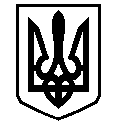 У К Р А Ї Н АВАСИЛІВСЬКА МІСЬКА РАДАЗАПОРІЗЬКОЇ ОБЛАСТІР О З П О Р Я Д Ж Е Н Н Яміського голови03 липня 2018                                                                                                           №88Про переукладання контракту з начальником Комунального підприємства «Благоустрій - Василівка» Василівської міської ради Запорізької областіНа підставі ст. 42 Закону України «Про місцеве самоврядування в Україні» та у зв’язку з закінченням строку дії контракту від 01.07.2017 року з начальником Комунального підприємства «Благоустрій - Василівка» Василівської міської ради Запорізької області, яке відбудеться 01.07.2018 рокуПереукласти 02.07.2018 року контракт строком на 1 (один) рік з начальником Комунального підприємства «Благоустрій - Василівка» Василівської міської ради Запорізької області Мірошніченко Андрієм Анатолійовичем Провідному спеціалісту – юристу відділу юридичного забезпечення та організаційної роботи виконавчого апарату міської ради Крату Є.О. підготувати проект контракту.Контроль за виконанням даного розпорядження залишаю за собою.Міський голова                                                                                      Л.М. Цибульняк